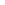 לתשומת לבכם- יש להצהיר שלחברה אין חובות, קנסות והליכי גבייה! יש לברר זאת בין היתר בהוצל"פ וברשות האכיפה והגבייה. דירקטורים ובעלי מניות יכולים לבדוק את מצב החובות ברשות האכיפה ולשלמם, באמצעות כניסה לאזור האישי הממשלתי, וכן להאציל הרשאה לנאמן לטפל בתשלום באתר.לתשומת לבכם מרבית הבקשות לפירוק מרצון בהליך מזורז מסורבות בשל הגשה שגויה של מסמכי הבקשה לפטור מאגרה. אנא קראו את ההנחיות לפטור להלן בעיון רב על מנת להימנע מסירוב לבקשתכם.  מסלול ראשון - תיק סגור במס הכנסה ומע"מאם החברה מעולם לא פתחה תיק ברשויות המס, או שסגרה את תיקיה ברשויות המס (סיווג 73 במס הכנסה וסיווג 09 במע"מ) - יש להגיש טופס בקשה למתן פטור מתשלום חוב אגרה שנתית ובו למלא את חלקו הראשון של הטופס בלבד - תצהיר אי פעילות הדירקטורים.אין צורך בהגשת מסמכים מרשויות המס המעידים על מצב התיקים משום שמידע זה מועבר ישירות מרשות המיסים אל רשם החברות.פטור מתשלום אגרה שנתית יינתן בהתאם למידע המועבר מרשות המיסים אם יתר המסמכים הנדרשים הוגשו כדין. לתשומת הלב, אם בקשת החברה לקבל פטור מחובות האגרה סורבה על אף שיתר המסמכים הנדרשים תקינים, משמע שעל פי המידע שהתקבל מרשות המיסים החברה טרם סווגה בסיווג המתאים והדבר יובהר במכתב הסירוב.דגשים לתצהיר אי הפעילות שבטופס הבקשה לפטור מחוב האגרה השנתיתעל תצהיר להיות חתום על ידי דירקטור אחד לפחות, המכהן בחברה.יש לציין תאריך מדויק (יום, חודש ושנה) שבו החברה הפסיקה את פעילותה וכי היא אינה מנהלת חשבונות בנק. אם לחברה מעולם לא הייתה פעילות, יש לציין את תאריך הקמת החברה.על התצהיר להיות מאומת על ידי עורך דין.מסלול שני - תיק פתוח ברשויות המסאם החברה לא סגרה את תיקיה ברשות המיסים (תיק פתוח במס הכנסה או לא פעיל, או תיק פתוח במע"מ) - יש להגיש טופס בקשה למתן פטור מתשלום חוב אגרה שנתית ובו למלא את שני חלקיו:תצהיר אי פעילות הדירקטורים. אישור היעדר פעילות מאת רואה החשבון המבקר של החברה בצירוף העתקי הדוחות שהגיש רואה החשבון המבקר למס הכנסה עבור כל שנה לגביה מבוקש הפטור. חשוב: אם תיקה של החברה במס הכנסה סווג כלא פעיל (סיווג 77) אין צורך לצרף העתקי דוחות. (אין צורך להגיש אישור על סיווג תיק כלא פעיל , משום שמידע זה מועבר ישירות מרשות המיסים אל רשם החברות).לתשומת הלב, אם בקשת החברה לקבל פטור מחובות האגרה סורבה על אף שיתר המסמכים הנדרשים תקינים, משמע שעל פי המידע שהתקבל מרשות המיסים החברה טרם סווגה בסיווג המתאים והדבר יובהר במכתב הסירוב.דגשים לתצהיר אי הפעילות שבטופס הבקשה לפטור מחוב האגרה השנתית:על התצהיר להיות חתום על ידי דירקטור אחד לפחות, המכהן בחברה.יש לציין תאריך מדויק (יום, חודש ושנה) שבו החברה הפסיקה את פעילותה וכי היא אינה מנהלת חשבונות בנק. אם לחברה מעולם לא הייתה פעילות, יש לציין את תאריך הקמת החברה.על התצהיר להיות מאומת על ידי עורך דין.דגשים לאישור רואה החשבון המבקר של החברה שבטופס הבקשה לפטור מחוב האגרה השנתית:האישור יתייחס לכל שנת מס לגביה מבוקש הפטור מאגרה.רואה החשבון שימלא ויחתום על האישור יהיה רואה חשבון שמונה לשם ביצוע פעולת ביקורת כאמור בסעיף 154 לחוק החברות, התשנ"ט– 1999.על רואה החשבון לציין במפורש על גבי האישור כי החברה הפסיקה את פעילותה, בציון המועד המדויק (יום, חודש ושנה) שבו הפסיקה את פעילותה.יש לצרף את העתקי הדו"חות השנתיים (טפסי 1214) שהוגשו למס הכנסה על ידי רואה החשבון המבקר, הכוללים חותמת "נתקבל' מרשויות המס. אם תיקה של החברה במס הכנסה סווג כלא פעיל (סיווג 77) אין צורך לצרף העתקי דוחות כאמור. (אין צורך להגיש אישור על סיווג תיק כלא פעיל, המידע מתקבל ישירות אצל רשם החברות).לתשומת הלב, חברה אשר הפסיקה פעילות מול מס הכנסה לפרק זמן מסוים ולאחר מכן חידשה את הפעילות לא תהיה זכאית לפטור מתשלום חוב האגרות לגבי השנים בהן לא הייתה פעילה.                                          בקשה לפירוק מרצון בהליך מזורז                                                     # (סעיף 342מג לחוק החברות תשנ"ט – 1999)(להלן- "החוק"))יש למלא את הנתונים בטופס בכתב יד ברור ולהגיש את הטופס המקוריהנדון: בקשה לפירוק מרצון בהליך מזורז של חברת       ח.פ           הצהרת הדירקטורים כי התקיימו התנאים להיותה של החברה חברה לא פעילה וכי התקבלה החלטה על פירוק מרצון בהליך מזורז.לתשומת הלב: בקשה לפירוק מרצון בהליך מזורז תוגש לרשם החברות בתוך 30 ימים ממועד קבלת ההחלטה על הפירוק באסיפה הכללית.על ההצהרה המוגשת במסגרת בקשה לפירוק מרצון בהליך מזורז יחתמו כל הדירקטורים בחברה או רובם.לנוחיותכם ההצהרות רוכזו בטופס אחד, אולם אין מניעה להגישן בטפסים נפרדים.*מי שאינו בעל תעודת זהות ישראלית יציין את מספר דרכונו ואת המדינה שבה הוצא בדיווח הראשון לגביו ויצרף העתק כאמור בתקנה 16 לתקנות החברות (דיווח, פרטי רישום וטפסים) התש"ס – 1999. היה בעל המניות תאגיד, יצוין מס' הרישום של התאגיד, ואם המדובר בתאגיד חוץ, יצורפו בדיווח לגבי אותו תאגיד, העתק תעודת ההתאגדות והאישורים הנדרשים כאמור בתקנה 16 האמורה. שמירת מסמכי החברה המנויים בסעיף 124 לחוק החברות, לאחר חיסולה, לתקופה שלא תפחת משבע שנים:בקשה לקבלת פטור מתשלום אגרות שנתיות בשל הפסקת פעילות:תצהיר אי פעילות דירקטור החברה (ייחתם על ידי דירקטור אחד בחברה לפחות):אישורים נוספים הנדרשים לקבלת הפטור:חברה שמעולם לא פתחה תיק ברשויות המס או שסגרה את תיקיה ברשויות המס (סיווג 73 במס הכנסה וסיווג 09 במע"מ)- אין צורך להגיש אישורים נוספים, המידע מתקבל ישירות אצל רשם החברות.חברה שלא סגרה את תיקיה ברשות המיסים- יש לצרף אישור על העדר פעילות מאת רואה חשבון המבקר של החברה יחד עם העתקי הדוחות שהגיש רואה החשבון המבקר למס הכנסה עבור כל שנה לגביה מבוקש הפטור. אם תיקה של החברה במס הכנסה סווג כלא פעיל (סיווג 77) אין צורך לצרף העתקי דוחות. (אין צורך להגיש אישור על סיווג תיק כלא פעיל, המידע מתקבל ישירות אצל רשם החברות).הצהרה:אני הח"מ, דירקטור בחברה            ח.פ.           , לאחר שהוזהרתי כי עלי להצהיר את האמת וכי אהיה צפוי/יה לעונשים הקבועים בחוק אם לא אעשה כן, מצהיר/ה בזה כמפורט להלן: אני דירקטור/ית בחברה. החברה אינה פעילה בהתאם להגדרת סעיף 342מא לחוק: אין לה נכסים, אין לה קנסות, חובות (למעט חוב בשל אגרה שנתית שהחברה רשאית לקבל פטור ממנה מכח תקנות לפי סעיף 44 לחוק), אין הליכים משפטיים תלויים ועומדים שהחברה צד להם ולא מתנהלים נגדה הליכי אכיפה מנהליים לפי דין.ההחלטה על פירוק מרצון של החברה בהליך מזורז התקבלה ביום       באסיפה כללית של החברה שבסדר יומה נכללה הצעה בדבר פירוק מרצון בהליך מזורז, בהסכמת כל בעלי המניות שהשתתפו בה. ההזמנה לאסיפה הכללית נמסרה לבעלי המניות לפחות 21 ימים לפני מועד כינוסה/ במועד סמוך יותר לכינוסה, בהסכמת כל בעלי המניות.אני מצהיר/ה בזה כי זה שמי, החתימה שלהלן חתימתי וכי תוכן האמור לעיל אמת. אישוראני החתום מטה עורך דין                                  מאשר בזה כי ביום           הופיעה בפניי                           המוכר/ת לי אישית  או שזיהה/תה עצמו/ה(נא לסמן (X בפניי בתעודת זהות שמספרה            ולאחר שהזהרתיו/ה כי עליו/ה לומר את האמת כולה ואת האמת בלבד, ויהיה/תהיה צפוי/ה לעונשים הקבועים בחוק אם לא יעשה/תעשה כן, אישר/ה נכונות הצהרתו/ה דלעיל וחתם/ה עליה בפניי.שם עורך הדין:                             מספר רישיון:             חתימת עורך הדין _________דירקטור 2:                                            __________________________                             שם                       מספר זיהוי*                         דואר אלקטרוני                        תאריך                                                                                                                                   __________                                                                                                                                         חתימהאישוראני החתום מטה עורך דין                                 מאשר בזה כי ביום           הופיעה בפניי                              המוכר/ת לי אישית  או שזיהה/תה עצמו/ה (נא לסמן (X בפניי בתעודת זהות שמספרה            ולאחר שהזהרתיו/ה כי עליו/ה לומר את האמת כולה ואת האמת בלבד, ויהיה/תהיה צפוי/ה לעונשים הקבועים בחוק אם לא יעשה/תעשה כן, אישר/ה נכונות הצהרתו/ה דלעיל וחתם/ה עליה בפניי.שם עורך הדין:                               מספר רישיון:            חתימת עורך הדין _______  אישוראני החתום מטה עורך דין                                  מאשר בזה כי ביום           הופיעה בפניי                              המוכר/ת לי אישית  או שזיהה/תה עצמו/ה(נא לסמן (X בפניי בתעודת זהות שמספרה            ולאחר שהזהרתיו/ה כי עליו/ה לומר את האמת כולה ואת האמת בלבד, ויהיה/תהיה צפוי/ה לעונשים הקבועים בחוק אם לא יעשה/תעשה כן, אישר/ה נכונות הצהרתו/ה דלעיל וחתם/ה עליה בפניי.אישוראני החתום מטה עורך דין           מאשר בזה כי ביום           הופיעה בפניי             המוכר/ת לי אישית  או שזיהה/תה עצמו/ה(נא לסמן (X בפניי בתעודת זהות שמספרה           ולאחר שהזהרתיו/ה כי עליו/ה לומר את האמת כולה ואת האמת בלבד, ויהיה/תהיה צפוי/ה לעונשים הקבועים בחוק אם לא יעשה/תעשה כן, אישר/ה נכונות הצהרתו/ה דלעיל וחתם/ה עליה בפניי.שם עורך הדין:                              מספר רישיון:             חתימת עורך הדין ________בכתובת/ באמצעים אלקטרוניים:             אצל (יחיד או תאגיד):            מספר זיהוי           כתובת דוא"ל לשליחת פניות בנושא:               אני הח"מ            ת.ז           (להלן: המבקש/ת) לאחר שהוזהרתי כי עלי להצהיר את האמת וכי אהיה צפוי/ה לעונשים הקבועים בחוק אם לא אעשה כן, מצהיר/ה בזה כדלקמן:הנני דירקטור/ית בחברה            ח.פ          אני מצהיר כי החל בתאריך            החברה הפסיקה את פעילותה, וכי       החברה אינה מנהלת חשבונות בנק.                                                                 חתימת המבקש/ת____________________אני הח"מ, מאשר בזה כי המבקש/ת לאחר שזיהה/תה עצמו/ה בפניי בתעודת זהות שמספרה כנקוב לעיל, לאחר שהזהרתיו/ה כי עליו/ה להצהיר את האמת וכי יהיה/תהיה צפוי/ה לעונשים בחוק אם לא יעשה/תעשה כן, אישר/ה את נכונות הצהרתו/ה דלעיל, וחתם/ה עליה בפניי היום:  שם עורך דין                                                         מענו                                    מספר רישיון                         _______________    תאריך                                   חתימהאישור רואה החשבון המבקר על העדר פעילות עסקית של החברה:לבקשתכם הריני מאשר בזאת כי אני מכהן כרואה החשבון המבקר של החברה שבנדון לשנים______           __________ (הערה: לרבות השנים שהופסקה בהן הפעילות), וכי בהתאם למסמכים המפורטים להלן (במצטבר) החברה הפסיקה את פעילותה בתאריך  _____           _____.בהתאם לתצהיר דירקטורים החתום בפני עורך דין, המצורף לאישור זה והמסומן בחותמתנו לשם זיהוי בלבד, דווח על היעדר פעילות עסקית מיום _____           ____________.בהתאם לטופס 18 – "הודעה על סגירת עסק" למס ערך מוסף, החברה הודיעה על סגירת עסק החל מתאריך _______           __________.בנוסף, לחברה לא היה תיק ניכויים פתוח במס הכנסה מחודש _______           __________ עד לחודש ___           ______________ (12 החודשים שקדמו לחודש הגשת הבקשה); או לחלופין דווח אפס בתיק זה בכל השדות בטופס 102 בתקופה בפסקה זו.לחלופין;בהתאם לדיווחי החברה למס ערך מוסף, מחודש __           _______________ עד לחודש ___           ______________ (12 החודשים שקדמו לחודש הגשת הבקשה), החברה דיווחה על מחזור הכנסות ותשומות בסכום של אפס ש''ח.בנוסף, לחברה לא היה תיק ניכויים פתוח במס הכנסה בתקופה בפסקה זו; או לחלופין דווח אפס בתיק זה בכל השדות בטופס 102 בתקופה בפסקה זו.]אם לחברה נסגר התיק במס הכנסה, יש להוסיף את המשפט הבא[:תיק החברה במס הכנסה נסגר בשנת המס ___           ______________.רצ"ב העתק הדוחות /ט' 1214 אשר הוגשו למס הכנסה בגין השנים לגביהן מבוקש הפטור.             שם רו"ח                                                    מענו                                   מספר רישיון                         _______________    תאריך                                   חתימה